IDN SEED Proposal Template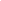 The overview of specific research activities (400 words max) Summary of planned research and training activities (including specific and general goals).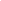 Contribution to research experience (200 words max) describe how will proposed research and training activities contribute to research experience and research capabilities of involved young researchers.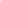 Contribution to research project management related skills (200 words max) describe how will proposed activities contribute to development of skills needed for involvement in future research projects (e.g., project management, proposal writing, etc.).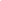 Researcher proposing activities justify why the proposer of activities has strong potential for future professional growth and development (200 words max).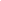 Expected value delivered to RDI (200 words max) - explain the outcomes of planned activities in terms of, for example, the development of new early-stage services that would be suitable for IP protection and/or PoC funding within the SAIGE Project or other sources.Participant    (if any)	explain and justify the role and contributions of researcher participating in activities (200 words max).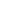 Mentor (if any) justify the references of proposed mentor and explain in which way the proposed mentor will contribute to proposed activities and their outcomes (200 words max).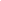 Future plans describe plans for future actions after completion of proposed activities (200 words max).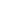 Duration of proposed activities (up to 4 months)Budget breakdownResearcher proposer: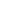 SignatureProject name:Project acronyme:Institution (RDI):Proposer:Participant (if any):Proposed mentor (if any):Email contact:Mobile phone contact:CategoryCostsDescriptionResearch-related costs (materials, consumables, external expertservice/advice).Training costs related to the execution of the selected project (excluding any travelcosts)Conference fees (without travel and accommodation expenses)Travel and stay costs up to €1,000 exclusively related to the seed research grant project. 